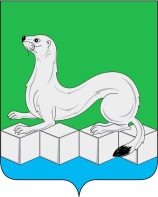 Российская ФедерацияДумаУсольского муниципального района Иркутской областиРЕШЕНИЕОт 25.04.2023г.							                               № 48рп. БелореченскийОб утверждении отчета о результатах приватизации муниципального имущества Усольского муниципального района Иркутской области за 2022 годВ соответствии с Федеральным законом от 21.12.2001г. №178-ФЗ «О приватизации государственного и муниципального имущества», постановлением Правительства РФ от 27.08.2012г. №860 «Об организации и проведении продажи государственного или муниципального имущества в электронной форме», разделом 5 Положения о приватизации муниципального имущества муниципального района Усольского районного муниципального образования, утвержденного решением Думы муниципального района Усольского районного муниципального образования от 26.12.2017г. №19 (в редакции от 26.06.2018г. №62), ст.ст.30, 47, 54 Устава Усольского муниципального района Иркутской области, Дума  Усольского муниципального района Иркутской областиРЕШИЛА:         1.Утвердить прилагаемый отчет о результатах приватизации муниципального имущества Усольского муниципального района Иркутской области за 2022 год.2.Консультанту аппарата Думы Усольского муниципального района Иркутской области:2.1.направить настоящее решение мэру Усольского муниципального района Иркутской области для  подписания и опубликования в газете «Официальный вестник Усольского района» и в сетевом издании «Официальный сайт администрации Усольского района» в информационно-телекоммуникационной сети «Интернет» (www.usolie-raion.ru);2.2.разместить настоящее решение на официальном сайте Думы Усольского муниципального района Иркутской области (duma.uoura.ru).Председатель Думы Усольского муниципального района Иркутской области                                                                        О.А. СеребровМэр Усольского муниципального района Иркутской области                                                                      В.И. МатюхаПриложение крешению Думы Усольскогомуниципального района Иркутской области  от 25.04.2023г.№ 48 Отчет о результатах приватизации муниципального имущества Усольского муниципального района Иркутской области за 2022 годВ соответствии с требованиями Федерального закона Российской Федерации от 21.12.2001г. №178-ФЗ «О приватизации государственного и муниципального имущества», постановления Правительства РФ от 27.08.2012г. №860 «Об организации и проведении продажи государственного или муниципального имущества в электронной форме», Положения о приватизации муниципального имущества муниципального района Усольского районного муниципального образования, утвержденного решением Думы муниципального района Усольского районного муниципального образования от 26.12.2017г. №19 (в редакции от 26.06.2018г. №62), был утвержден решением Думы Усольского муниципального района Иркутской области от 26.10.2021г. 212 (в редакции от 25.01.2022г. №229, от 22.02.2022г. №234, от28.06.2022г. №258) прогнозный план приватизации муниципального имущества Усольского  муниципального района Иркутской области на 2022 год (далее – Прогнозный план приватизации). Прогнозный план приватизации включает в себя движимое имущество и недвижимое имущество.26.10.2021г. в Прогнозный план приватизации на 2022в раздел «недвижимое имущество» включен 1 объект: нежилое одноэтажное деревянное здание,  с кадастровым номером 38:16:000053:736, площадью 77,40кв.м., расположенное по адресу: Иркутская область, Усольский район, р.п.Тельма, ул.Максима Горького, д.6.25.01.2022г. в Прогнозный план приватизации включены следующие объекты движимого и недвижимого имущества:«движимое имущество»:- транспортное средство для перевозки детей марки 222335, VIN Х89222335D0FD1696, В438АЕ138;«недвижимое имущество»:- нежилое помещение – гаражный бокс №3, кадастровый номер 38:31:000049:966, площадью 64,7 кв.м., расположенное по адресу: Иркутская область, г.Усолье-Сибирское, ул.Бурлова, 4-5.22.02.2022г. в Прогнозный план приватизации были включены два следующих объекта недвижимого имущества:- нежилое здание, кадастровый номер 38:16:000107:290, площадью 39,30кв.м., с земельным участком площадью 2500 кв.м. с кадастровым номером 38:16:000107:44, расположенное по адресу: Иркутская область, Усольский район, п.Большая Черемшанка, 26;- нежилое помещение, кадастровый номер 38:16:000048:224, площадью 63,10 кв.м., расположенное по адресу: Иркутская область, Усольский район, д.Арансахой, ул.Новая, 5-2.28.06.2022г. Прогнозный план приватизации дополнен объектом недвижимого имущества: нежилым зданием площадью 433,60 кв.м., кадастровый номер 38:16:000007:1801,расположенным по адресу: Иркутская область, Усольский район, п.Новомальтинск, ул.Матросова, д.11.После утверждения Прогнозного плана приватизации, в соответствии с Федеральным законом от 29.07.1998г. №135-ФЗ «Об оценочной деятельности в Российской Федерации»,была организована оценка вышеуказанных объектов движимого и недвижимого имущества.Согласно внесенным изменениям Федеральным законом от 01.04.2019г.№45-ФЗ «О внесении изменений в Федеральный закон «О приватизации государственного и муниципального имущества» в пункт 1 статьи 32.1 Федерального закона от 21.12.2001г. № 178-ФЗ «О приватизации государственного и муниципального имущества» продажу муниципального имущества способами, установленными статьями 18 - 20, 23, 24 настоящего Федерального закона, Управление по распоряжению муниципальным имуществом администрации Усольского муниципального района Иркутской области с 01.06.2019года осуществляет на электронной торговой площадке «РТС-тендер» исключительно в электронной форме.В целях реализации с аукциона и продажи путем публичного предложения в отношении движимого и недвижимого имущества Усольского муниципального района Иркутской области проведены следующие мероприятия по приватизации:На основании заявлений субъектов малого и среднего предпринимательства, являвшихся арендаторами муниципального имущества Усольского муниципального района Иркутской области, в соответствии с требованиями  Федерального закона от 22.07.2008г.№159-ФЗ «Об особенностях отчуждения недвижимого имущества, находящегося в государственной или в муниципальной собственности и арендуемого субъектами малого и среднего предпринимательства, и о внесении изменений в отдельные законодательные акты Российской Федерации» произведено отчуждение в порядке реализации преимущественного права на приобретение 4 объектов недвижимого имущества, из которых в отношении 3 объектов недвижимости субъектам малого и среднего предпринимательства предоставлена рассрочка по оплате денежных средств на срок 5 лет с начислением процентов исходя из ставки, равной одной трети ставки рефинансирования Центрального банка Российской Федерации, действующей на дату опубликования объявления о продаже арендуемого имущества. В 2022 году в порядке реализации преимущественного права субъектам малого и среднего предпринимательства реализованы:- нежилое помещение площадью 33,60кв.м. с кадастровым номером 38:16:000007:1681, расположенное по адресу: Иркутская область, Усольский район, п.Новомальтинск, 1-й кв-л, д.14, пом.2, по цене продажи объекта приватизации на основании отчета независимого оценщика ООО «Прайм Консалтинг» от 17.05.2022г. №1788/08 в размере 1061200,00 (один миллион шестьдесят одна тысяча двести) рублей 00 копеек без учета НДС 20%;- нежилое помещение площадью 178,70 кв.м., с кадастровым номером 38:16:000019:2480, расположенное по адресу: Иркутская область, Усольский район, рп.Тайтурка, ул.Пеньковского, д.13, по цене продажи объекта приватизации на основании отчета независимого оценщика ООО «Прайм Консалтинг» от 19.07.2022г. №1897/03 в размере 2643333,33 (два миллиона шестьсот сорок три тысячи триста тридцать три) рубля 33 копейки без учета НДС 20%, с рассрочкой посредством ежемесячных выплат в равных долях сроком на 5 лет, с начислением процентов, исходя из ставки, равной одной трети ставки рефинансирования Центрального банка Российской Федерации, действующей на дату опубликования объявления о продаже арендуемого имущества;- нежилое помещение площадью 78,70 кв.м., с кадастровым номером 38:16:000012:2284, расположенное по адресу: Российская Федерация, Иркутская область, Усольский район, городское поселение Мишелевское муниципальное образование, р.п.Мишелевка, ул.Сибирская, 2а, по цене продажи объекта приватизации на основании отчета независимого оценщика ООО «Прайм Консалтинг» от 17.05.2022г. №1788/09 в размере 2485600,00 (два миллиона четыреста восемьдесят пять тысяч шестьсот) рублей00 копеек без учета НДС 20%, с рассрочкой посредством ежемесячных выплат в равных долях сроком на 5 лет, с начислением процентов, исходя из ставки, равной одной трети ставки рефинансирования Центрального банка Российской Федерации, действующей на дату опубликования объявления о продаже арендуемого имущества;- нежилое помещение площадью 100,70 кв.м., с кадастровым номером 38:16:000019:1839, расположенное по адресу: Иркутская область, Усольский район, р.п.Тайтурка, ул.Мичурина, 4б, по цене продажи объекта приватизации на основании отчета независимого оценщика ООО «Прайм Консалтинг» от 17.05.2022г. №1788/01 в размере 1075900,00 (один миллион семьдесят пять тысяч девятьсот) рублей00 копеек без учета НДС 20%, с рассрочкой посредством ежемесячных выплат в равных долях сроком на 5 лет, с начислением процентов, исходя из ставки, равной одной трети ставки рефинансирования Центрального банка Российской Федерации, действующей на дату опубликования объявления о продаже арендуемого имущества.Нереализованное муниципальное имущество в 2022 году включено в Прогнозный план приватизации на 2023 год. Доходы от реализации муниципального имущества за 2022г. составили 4230821,00 (четыре миллиона двести тридцать тысяч восемьсот двадцать один) рубль 00 копеек. В доход бюджета Усольского муниципального района Иркутской области зачислен задаток победителя торгов, уклонившегося от оплаты цены по заключенному договору купли-продажи муниципального имущества, в размере 43800,00 (сорок три тысячи восемьсот) рублей 00 копеек. Всего включено в Прогнозный план приватизации в 2022 году 6 объектов движимого и недвижимого имущества Усольского муниципального района Иркутской области, из которых 4 объекта были реализованы. Процент от приватизации муниципального имущества составляет 66,66 %.Начальник Управления по распоряжениюмуниципальным имуществом					А.Н. Свириденко.№п/пНаименование имуществаРезультат приватизации1Нежилое одноэтажное деревянное здание,  с кадастровым номером 38:16:000053:736, площадью 77,40 кв.м., расположенное по адресу: Иркутская область, Усольский район, р.п.Тельма, ул.Максима Горького, д.6.Согласно отчету об оценке рыночной стоимости ООО «Прайм Консалтинг» от 07.02.2022г. №1691/02 объект оценен в  219000,00 (двести девятнадцать тысяч) рублей 00 копеек с учетом НДС 20 %.Объект был выставлен на аукцион на электронной торговой площадке «РТС-тендер» в марте2022года.Заявки принимались в период с 21.03.2022 года по 22.04.2022 года.         Поданы7 заявок, аукцион признан состоявшимся, договор купли-продажи заключен с победителем торгов по цене  766500,00 рублей (семьсот шестьдесят шесть тысяч пятьсот) рублей 00 копеек. Победитель аукциона не оплатил установленную по итогам аукциона цену продажи муниципального имущества в установленные договором купли-продажи сроки, о чем составлен и размещен на сайте ГИС «Торги» акт об уклонении от исполнения заключенного договора по итогам продажи муниципального имущества на электронном  аукционе от 10.06.2022г. Задаток победителя аукциона в размере 43800,00 (сорок три тысячи восемьсот) рублей 00 копеек зачислен в бюджет Усольского муниципального района Иркутской области.Объект повторно выставлен на аукцион на электронной торговой площадке «РТС-тендер»    в  июле 2022года.Заявки принимались в период с 04.07.2022 года по 02.08.2022 года.         Поданы4 заявки, аукцион признан состоявшимся, договор купли-продажи заключен с победителем торгов по цене  525600,00 рублей (пятьсот двадцать пять тысяч шестьсот) рублей 00 копеек.2Транспортное средство для перевозки детей марки 222335, VIN Х89222335D0FD1696, В438АЕ138Согласно отчету об оценке рыночной стоимости ООО «Центр экономического содействия» от 29.03.2022г. №1181/22 объект оценен в 400000,00 (четыреста тысяч) рублей 00 копеек с учетом НДС 20%.Объект был выставлен на торги путем проведения продажи на аукционе на электронной торговой площадке «РТС-тендер» в мае 2022 года. Заявки принимались в период с 11.05.2022 года по 10.06.2022 года.Поданы8 заявок, 1 участник не был допущены к аукциону по причине предоставления не всех документов, предусмотренных  перечнем, указанным в информационном сообщении. К аукциону были допущены 7 претендентов.Аукцион признан состоявшимся. Договор купли- продажи заключен с победителем торгов по цене 720000,00 (семьсот двадцать тысяч) рублей 00 копеек.3Нежилое помещение – гаражный бокс №3, кадастровый номер 38:31:000049:966, площадью 64,7 кв.м., расположенное по адресу: Иркутская область, г.Усолье-Сибирское, ул.Бурлова, 4-5Согласно отчету об оценке рыночной стоимости ООО «Центр экономического содействия» от 29.03.2022г. №1270/22 объект оценен в 575000,00 (пятьсот семьдесят пять тысяч) рублей 00 копеек с учетом НДС 20%.Поданы 2 заявки, участники допущены к торгам. Аукцион признан состоявшимся. Договор купли-продажи заключен с победителем торгов по цене603750,00 (шестьсот три тысячи семьсот пятьдесят) рублей 00 копеек.4Нежилое здание, кадастровый номер 38:16:000107:290, площадью 39,30 кв.м., с земельным участком площадью 2500 кв.м. с кадастровым номером 38:16:000107:44, расположенное по адресу: Иркутская область, Усольский район, п.Большая Черемшанка, 26Согласно отчету об оценке рыночной стоимости ООО «Прайм Консалтинг» от 17.05.2022г. №1788/06 объект оценен в 500040,00 (пятьсот тысяч сорок) рублей 00 копеек с учетом НДС 20%.Объект был выставлен на аукцион на электронной торговой площадке «РТС-тендер» в июне 2022 года. Заявки принимались в период с 27.06.2022 года по 26.07.2022 года. В связи с отсутствием заявок торги признаны несостоявшимися.Объект был выставлен на аукцион на электронной торговой площадке «РТС-тендер» в  августе 2022 года.Заявки принимались в период с 10.08.2022 года по 13.09.2022 года. В связи с отсутствием заявок торги признаны несостоявшимися.Объект был выставлен повторно на продажу путем публичного предложения на электронной торговой площадке «РТС-тендер» в октябре 2022 года. Заявки принимались в период с 10.10.2022 года по 08.11.2022 года. В связи с отсутствием заявок торги признаны несостоявшимися.Объект был выставлен повторно на продажу путем публичного предложения на электронной торговой площадке «РТС-тендер» в ноябре 2022 года. Заявки принимались в период с 14.11.2022 года по 13.12.2022 года. В связи с отсутствием заявок торги признаны несостоявшимися.5Нежилое помещение, кадастровый номер 38:16:000048:224, площадью 63,10 кв.м., расположенное по адресу: Иркутская область, Усольский район, д.Арансахой, ул.Новая, 5-2Согласно отчету об оценке рыночной стоимости ООО «Прайм Консалтинг» от 17.05.2022г. №1788/07 объект оценен в399960,00 (триста девяносто девять тысяч девятьсот шестьдесят) рублей 00 копеек с учетом НДС 20%.Объект был выставлен на аукцион на электронной торговой площадке «РТС-тендер» в июле 2022 года.Заявки принимались в период с 04.07.2022 года по 02.08.2022 года. В связи с отсутствием заявок торги признаны несостоявшимися.Объект был выставлен на аукцион на электронной торговой площадке «РТС-тендер» в  августе 2022 года.Заявки принимались в период с 22.08.2022 года по 21.09.2022 года. В связи с отсутствием заявок торги признаны несостоявшимися.Объект был выставлен повторно на продажу путем публичного предложения на электронной торговой площадке «РТС-тендер» в октябре 2022 года. Заявки принимались в период с 10.10.2022 года по 08.11.2022 года. В связи с отсутствием заявок торги признаны несостоявшимися.6Нежилое здание, площадью 433,60 кв.м., кадастровый номер 38:16:000007:1801, расположенное по адресу: Иркутская область, Усольский район, п.Новомальтинск, ул.Матросова, д.11Согласно отчету об оценке рыночной стоимости ООО «Прайм Консалтинг» от 26.08.2022г. №1959/02 об оценке рыночной стоимости в размере 473900,00 (четыреста семьдесят три тысячи девятьсот) рублей 00 копеек с учетом НДС 20%.Объект был выставлен на аукцион на электронной торговой площадке «РТС-тендер» в октябре 2022 года.Заявки принимались в период с 03.10.2022 года по 01.11.2022 года.Подана 1 заявка, аукцион признан несостоявшимся. Договор купли-продажи заключен с единственным участником торгов – индивидуальным предпринимателем по начальной цене без учета НДС 20% в размере 394916,67  (триста девяносто четыре тысячи девятьсот шестнадцать) рублей 67 копеек. НДС  в размере 20 % составляет 78 983,33 (семьдесят восемь тысяч девятьсот восемьдесят три)  рубля 33 копейки и  оплачивается в налоговой орган самостоятельно индивидуальным предпринимателем – покупателем муниципального имущества.